Материалы к уроку обобщения и систематизации знанийпо теме «Арифметическая прогрессия» (9 кл., учебник «Алгебра 9», Ю.Н. Макарычев и др.), (учитель математики МБОУ «Антоньевская СОШ» Петропавловского района)Форма проведения: урок с использованием коллективного способа обучения (Методика взаимообмена заданиями). Алгоритм работы в группеПолучив карточку, запишите в тетради её цветовой сигнал и приступайте к выполнению задания. Если возникнет вопрос, то подойдите к учителю или консультанту.Объясните выполненное задание консультанту (первичный контроль):1 консультант – красная карточка, 2 консультант – желтая карточка,3 консультант – зеленая карточка, 4 консультант – синяя карточка. Консультант делает пометки в тетради отвечающего (ставит альтернативную оценку).По маршруту ищите партнера для дальнейшей работы.Обменявшись карточками, приступайте к выполнению задания и к его отчету перед тем, от кого получили карточку. Обратите внимание: тот ученик, у которого берется карточка является консультантом и проверяющим. Далее действуйте согласно п.3 и п.4. Работа продолжается до тех пор, пока каждый не выполнит все 4 карточки с разными цветовыми сигналами.Карточка № 1 Запишите определение арифметической прогрессии.Выписано несколько последовательных членов арифметической прогрессии: …; −9; x; −13; −15; … Найдите член прогрессии, обозначенный буквой x.Карточка № 2Запишите формулу n-го члена арифметической прогрессии.Первый член арифметической прогрессии равен −11,9, а разность прогрессии равна 7,8. Найдите одиннадцатый член этой прогрессии.Карточка № 4Запишите формулу суммы n – первых членов арифметической прогрессии, через a1 и d.Дана арифметическая прогрессия (an), разность которой равна 1,1, a1 = −7. Найдите сумму первых 8 её членов.Карточка № 3Запишите формулу суммы n – первых членов арифметической прогрессии, через a1 и an.Арифметическая прогрессия задана условием an = 1,9 - 0,3n. Найдите сумму первых 15 её членов.Дополнительное заданиеФигура составляется из квадратов так, как показано на рисунке: в каждой следующей строке на 8 квадратов больше, чем в предыдущей. Сколько квадратов в 16-й строке?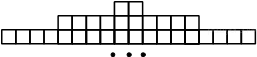 Дополнительное заданиеЗаписаны первые три члена арифметической прогрессии: 20; 17; 14. На каком месте в этой арифметической прогрессии стоит число -250?Дополнительное заданиеНайдите сумму всех положительных членов арифметической прогрессии 11,2; 10,8; …Дополнительное заданиеАрифметическая прогрессия задана условиями: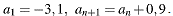 Найдите сумму первых 19 её членов.Дополнительные заданияПоследовательность задана формулой   Какое из указанных чисел является членом этой последовательности?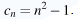 Последовательность задана формулой 	Какое из следующих чисел не является членом этой последовательности?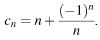 Критерии оценивания карточки:«5» - все выполнено без ошибок и консультаций.«4» - 1 ошибка в задании.«3» - 2 ошибки в задании.Общий уровень подготовленности:Все 4 карточки выполнены правильно – «отлично».Все 4 карточки выполнены, имеется 1 ошибка – «хорошо».Все карточки выполнены, имеются 2  ошибки – «удовлетворительно».Дополнительные задания оцениваются отдельно.Маршрут движения 1) 12) 23) 34) 4 1) 2)  3)  4) Этапы обменазаданиями1234IIIIII